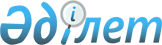 Мақтарал аудандық мәслихатының кейбір шешімдерінің күші жойылды деп тану туралыОңтүстiк Қазақстан облысы Мақтаарал аудандық мәслихатының 2017 жылғы 11 шілдедегi № 16-129-VI шешiмi. Оңтүстiк Қазақстан облысының Әдiлет департаментiнде 2017 жылғы 18 шілдеде № 4160 болып тiркелдi.
      "Қазақстан Республикасындағы жергiлiктi мемлекеттiк басқару және өзiн-өзi басқару туралы" Қазақстан Республикасының 2001 жылғы 23 қаңтардағы Заңының 7-бабының 5-тармағына сәйкес Мақтарал аудандық мәслихаты ШЕШІМ ҚАБЫЛДАДЫ:
      1. Мақтарал аудандық мәслихатының 2013 жылғы 13 желтоқсандағы № 25-131-VI "Мақтаарал аудандық мәслихатының 2012 жылғы 30 наурыздағы № 3-13-V "Мақтаарал ауданы бойынша аз қамтамасыз етілген отбасыларға (азаматтарға) тұрғын үй көмегін көрсетудің мөлшері мен тәртібін бекіту туралы" шешіміне өзгерістер енгізу туралы" (Нормативтік құқықтық актілерді мемлекеттік тіркеу тізілімінде № 2446 тіркелген және 2014 жылғы 17 қаңтарда "Мақтаарал" газетінде жарияланған) және 2014 жылғы 24 ақпандағы № 28-151-V "Мақтаарал аудандық мәслихатының 2012 жылғы 30 наурыздағы № 3-13-V "Мақтаарал ауданы бойынша аз қамтамасыз етілген отбасыларға (азаматтарға) тұрғын үй көмегін көрсетудің мөлшері мен тәртібін бекіту туралы" шешіміне өзгерістер енгізу туралы" (Нормативтік құқықтық актілерді мемлекеттік тіркеу тізілімінде № 2572 тіркелген және 2014 жылғы 11 сәуірде "Мақтаарал" газетінде жарияланған) шешімдерінің күші жойылды деп танылсын.
      2. "Мақтарал аудандық мәслихатының аппараты" мемлекеттік мекемесі Қазақстан Республикасының заңнамалық актілерінде белгіленген тәртіпте:
      1) осы шешімді Мақтаарал ауданының аумағында таратылатын мерзімді баспа басылымдарында ресми жариялануын, сондай-ақ Қазақстан Республикасы нормативтік құқықтық актілерінің эталондық бақылау банкіне енгізу үшін Республикалық құқықтық ақпарат орталығына жіберуін;
      2) осы шешімді Мақтарал аудандық мәслихатының интернет-ресурсына орналастыруын қамтамасыз етсін.
      3. Осы шешім алғашқы ресми жарияланған күнiнен кейiн күнтiзбелiк он күн өткен соң қолданысқа енгiзiледi.
					© 2012. Қазақстан Республикасы Әділет министрлігінің «Қазақстан Республикасының Заңнама және құқықтық ақпарат институты» ШЖҚ РМК
				
      Аудандық мәслихат

      сессиясының төрағасы:

Ж.Серқұл

      Аудандық мәслихат

      хатшысының міндетін атқарушы:

Б.Жұманов
